Judul Mata Kuliah		: Akuntansi Manajemen (Managerial Accounting)      		Semester : 4	 		Sks : 3 SKS  	     Kode : 84033Dosen/ Team Taching : Diah Iskandar, SE., M.SiDeskripsi Mata Kuliah	:  	Mata kuliak akuntansi manajemen ini merupakan mata kuliah inti utama dari program studi. Diharapkan para lulusan mampu mengapikasikan  akuntansi manajemen dalam pengambilan keputusan manajemen dalam organisasi. Dan mata kuliah ini merupakan kelanjutan dari mata kuliah Manajemen Keuangan.Kompetensi: Tujuan pembelajaran dari mata kuliah ini  para lulusan mampu mengambil keputusan dengan tepat dengan menggunakan konsep biaya yang tepat  dan mampu  menerapkan  berbagi metode analisis biaya untuk pengambilan keputusan manajemen.Pokok Bahasan:Mampu menjelaskan pekerjaan Manajemen dan Kebutuhan Informasi Akuntansi ManajerialMampu menjelaskan Terminologi, Konsep, dan Klasifikasi Biaya Mampu menjelaskan perilaku Biaya: Analisis dan PenggunaanMampu menjelaskan  Hubungan Biaya- Volume-Laba Mampu memahami dan menjelaskan Perhitungan Biaya Variabel: Alat Untuk ManajemenMampu menjelaskan Perhitungan Biaya berdasarkan Aktivitas: Alat bantu pembuatan keputusan.Mampu menjelaskan Desentralisasi dan pelaporan SegmenMampu menjelaskan penggunaan Relevant untuk pengambilan keputusan Jangka pendek manajemen.		 Kompenen Penilaian : Rincian besarnya bobot penilaian mata kuliah, acuan secara rinci adalah sebagai berikut:Kehadiran	: 10%**UTS		: 20%**UAS		: 20%**Tugas-Tugas     : 40%** (Termasuk dalam Bobot Nilai dalam Tabel Aktifitas Perkuliahan diluar persentasi UTS dan UAS)**Catatan : Persentasi dari rincian tersebut sebagai ilustrasi saja, koordinator/dosen pengampuh mata kuliah dapat menyesuaikan dengan kebutuhanDaftar Pustaka :Managerial Accounting, Garrison/Noreen/brewer. 2006. Edisi 11. Penerbit Salem,ba Empat. Jakarta.2. Management Accounting. Hansen/ Mowen/ 2011/ Penerbit: Salemba Empat. Jakarta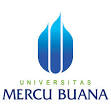 RANCANGAN PERKULIAHANPROGRAM STUDI S-1 MANAJEMENFAKULTAS EKONOMI BISNIS QNo. Dokumen12-2-1.2.04.00DistribusiDistribusiDistribusiDistribusiDistribusiDistribusiTgl. Efektif01 Maret 2014Miggu Ke*(1)KEMAMPUAN AKHIR YANG DIHARAPKAN(2)BAHAN KAJIAN/MATERI PEMBELAJARAN*(3)BENTUKPEMBELAJARAN*(4)KRITERIAPENILAIAN(5)BOBOTNILAI(6)1Mampu memahami dan menyepakati kontrak kuliah (belajar).Mampu menjelaskan Akuntansi Manajerial dan Lingkungan BisnisKontrak kuliah (Belajar) dan Penjelasan Rancangan Perkuliahan (RAPER).Pekerjaan manajemen,  Akt keuangan  Vs Akuntansi Manajerial,  Struktur Organisasi, Perubahan Lingkungan Bisnis, Etika Profesi- Ceramah  - Diskusi- Latihan/QuisKemampuan menjawab pertanyaan dg tepat.Berkerja dengan jujur dan mandiri2%2Mampu menjelaskan dan mengiaplikasikan Terminologi, Konsep, dan klasifikasi Biaya dan pengambilan keputusan Manajemen.Biaya Produk Vs Biaya Periodik, Klasifikasi Biaya dalam laporan keuangan, Klasifikasi Biaya untuk Memprediksi Perilaku Biaya, Klasifikasi Biaya ke Objek Biaya, Klasifikasi Biaya Untuk Pembuatan Keputusan- Ceramah  - Diskusi- Latihan/QuisKemampuan menjawab pertanyaan dg tepat.Berkerja dengan jujur dan mandiriMengnpulkan tugas tepat waktu2,5%3Mampu menjelaskan dan menganalisis Perilaku Biaya dan penggunaannya.Tipe pola perilaku biaya, Analisis Semi Variabel Cost, Format Kontribuasi Laba Rugi- Ceramah  - Diskusi- Latihan/QuisKemampuan menjawab pertanyaan dg tepat.Berkerja dengan jujur dan mandiriMengnpulkan tugas tepat waktu2,5%4Mampu  menjelaskan dan menganalisis  Hubungan Cost-Volume- Profit  atau Break Event Point Analysis (Untuk Single Product) Dasar Analisis CVP, Analisis CVP, CVP dalam memilih struktur Biaya, Asumsi Dalam Brek Even Poit Untuk Singe Product.- Ceramah  - Diskusi- Latihan/QuisKemampuan menjawab pertanyaan dg tepat.Berkerja dengan jujur dan mandiriMengnpulkan tugas tepat waktu2,5%5Mampu  menjelaskan dan menganalisis  Hubungan Cost-Volume- Profit  atau Break Event Point Analysis (Untuk Multiple Product)Asumsi Dalam BEP untuk Multiple Product, Membuat Struktur atas Komisi Penjualan, Konsep  Bauran Penjualan,- Ceramah  - Diskusi- Latihan/QuisKemampuan menjawab pertanyaan dg tepat.Berkerja dengan jujur dan mandiriMengnpulkan tugas tepat waktu2.5%6Mampu menjelaskan, menghitung, dan menganalisis Biaya Variabel sebagai alat Untuk Manajemen.Gambaran umum Variabel costing dan absorption costing, perbandingan laporan L/R variabel costing dan absorption Costing, Pengaruh Perubahan produksi terhadap Laba  Bersih Operasi, Memilih  metode perhitungan biaya.- Ceramah  - Diskusi- Latihan/QuisKemampuan menjawab pertanyaan dg tepat.Berkerja dengan jujur dan mandiriMengnpulkan tugas tepat waktu4%7Mampu menjelaskan dan menghitung Perhitungan Biaya Berdasarkan Aktivitas: Alat Bantu pembuatan keputusanPerlakuan thd biayadalam sistem ABC, Merancang sistem ABC, Mekanisme perhitungan  ABC, Perbandingan biaya produk Tradisional dan ABC.- Ceramah  - Diskusi- Latihan/QuisKemampuan menjawab pertanyaan dg tepat.Berkerja dengan jujur dan mandiriMengnpulkan tugas tepat waktu4%8UJIAN TENGAH SEMESTERUJIAN TENGAH SEMESTERUJIAN TENGAH SEMESTERUJIAN TENGAH SEMESTERUJIAN TENGAH SEMESTER9Mampu menjelaskan Desentralisasi Operasi dan Pelaporan SegmenMampu Menghitung dan mengukur Kinerja Pusat Investasi dengan ROI dan RIDesentralisasi organisasi, Akuntansi Pertanggungjawaban,desentralisasi dan pelaporan segmen, Hambatanan- Ceramah  - Diskusi- Latihan/QuisKemampuan menjawab pertanyaan dg tepat.Berkerja dengan jujur dan mandiriMengnpulkan tugas tepat waktu410Mampu menjelaskan dan memerapkan harga transfer dalam Pusat LabaPenentuan harga transfer:Harga transfer negosiasi,  cost based, marked based, Otonomi divisi dan suboptimalisasi, aspek internasional penentuan hrg transfer.- Ceramah  - Diskusi- Latihan/QuisKemampuan menjawab pertanyaan dg tepat.Berkerja dengan jujur dan mandiriMengnpulkan tugas tepat waktu2,5%11Mampu menjelaskan dan menghitung standar cost untuk keputusan manajemen.Mampu menjelaskan dan mengimplementasikan Balance Scorcard dlm pengukuran kinerja perusahaan.Standard cost, menetapkan biaya standar, model analisis varians,  Varians BB,  TKL, BOP Variabel, karakteristik BSc, Strategi perusahaan dg BSc, Kompensasi dg BSc.- Ceramah  - Diskusi- Latihan/QuisKemampuan menjawab pertanyaan dg tepat.Berkerja dengan jujur dan mandiriMengnpulkan tugas tepat waktu2,5%12Mampu menjelaskan dan menghitung anggaran fleksibel dan analisis Biaya Overhead.Anggaran Fleksibel, Varians Biaya Overhead Variabel., Analisis tariff BOP tetap- Ceramah  - Diskusi- Latihan/QuisKemampuan menjawab pertanyaan dg tepat.Berkerja dengan jujur dan mandiriMengnpulkan tugas tepat waktu3%13Mampu Menjelaskan dan mengidentifikasi Relevant Cost dalam  Keputusan Manajemen jangka Pendek (Bidang Produksi)Penggunaan dg sumber daya terbatas, Biaya gabungan dan pendekatan kontribuasi. Konsep Biaya avoidable cost Vs Unavoidable cost.- Ceramah  - Diskusi- Latihan/QuisKemampuan menjawab pertanyaan dg tepat.Berkerja dengan jujur dan mandiriMengnpulkan tugas tepat waktu3%14Mampu Menjelaskan dan mengidentifikasi Relevant Cost dalam  Keputusan Manajemen jangka Pendek (Bidang Pemasaran)Aspek strategis keputusan membuat /membeli, Konsep opportunity cost, keputusan menjual atau memproses lebih lanjut.- Ceramah  - Diskusi- Latihan/QuisKemampuan menjawab pertanyaan dg tepat.Berkerja dengan jujur dan mandiriMengnpulkan tugas tepat waktu3%15Mampu menjawab soal soal QuisLatihan soal Materi setalah UTS- Diskusi- Latihan/QuisKemampuan menjawab pertanyaan dg tepat.Berkerja dengan jujur dan mandiriMengnpulkan tugas tepat waktu4%16UJIAN AKHIR SEMESTERUJIAN AKHIR SEMESTERUJIAN AKHIR SEMESTERUJIAN AKHIR SEMESTERUJIAN AKHIR SEMESTERJakarta, 01 Maret 2014Nama FungsiParafDibuat OlehDosen Pengampu / Koordinator MK: Diah Iskandar, SE, MSiDiperiksa OlehKetua Program Studi: Dr. Rina Astini, SE., MMDisahkan OlehDekan: Prof. Dr. Wiwik Utami, MSi, CA